Instrução nº 010/2021 - Núcleo de Administração de PessoalAssunto: Prorrogação de Contratos – Agente de Organização EscolarI) Retransmitindo orientações“O Coordenador da Coordenadoria de Gestão de Recursos Humanos – CGRH, tendo em vista as necessidades de dirimir dúvidas quanto aos procedimentos a serem adotados pelas Diretorias de Ensino/Unidades Escolares, nos casos de designação para o desempenho da função de Gerente de Organização Escolar – GOE, regulamentada pelo Decreto nº 64.902, de 01-04-2020, nos termos da Resolução Seduc-93, de 08-12-2020, expede o presente comunicado.I – Os gestores das unidades, que comportam a função de Gerente de Organização Escolar – GOE, conforme relação constante no Decreto nº 65.348, de 9-12-2020, poderão proceder à indicação de servidores certificados pelo Processo de Certificação Ocupacional de GOE/2020, a partir de 09/01/2021, observados os requisitos previstos no artigo 3º da Resolução Seduc-93, de 08-12-2020.II – Após a indicação do servidor certificado, o gestor deverá encaminhar as documentações pertinentes, para fins de designação, no Sistema SP sem Papel endereçado ao Centro de Recursos Humanos da sua Diretoria de Ensino, visando à verificação dos requisitos, com posterior publicação por portaria do Dirigente Regional de Ensino.III – Em mesmo processo autuado no Sistema SP sem Papel, deverá ser indicado servidor certificado que irá substituir o GOE, em seus impedimentos, conforme o § 1º do artigo 4º da Resolução Seduc-93, de 08-12-2020, com a devida publicação da escala de substituição.IV – Os servidores, que estejam designados em escolas que não constam na relação constante no Decreto nº 65.348, de 9-12-2020, deverão ser cessados da função de GOE, no dia 1-2-2021, conforme previsto no parágrafo único do artigo 5º do mesmo decreto, combinado com o VII do artigo 7º da Resolução Seduc-93, de 08-12-2020.V – Os servidores, que tenham sido certificados no Processo de Certificação Ocupacional de GOE/2020, poderão permanecer designados na função de GOE, com o devido apostilamento na portaria da designação vigente, cujo ato deve ser publicado.VI – Aqueles que, porventura, não tenham obtido o certificado do Processo de Certificação Ocupacional de GOE/2020, deverão ser cessados da função de GOE no prazo máximo de 30 dias, a contar da data da homologação do processo de certificação, ou seja, a cessação deverá ocorrer até o dia 08/02/2021.VII – As unidades escolares que não tiverem relacionadas no Decreto nº 65.348, de 9-12-2020 deverão aguardar nova publicação de decreto sobre o assunto.VIII – As unidades escolares que constam na relação que integra o Decreto nº 65.348, de 9-12-2020 e que durante o ano venha a reduzir o número de alunos deverão cessar no primeiro dia útil do mês subsequente a função de GOE, conforme disposto no inciso VII, artigo 7º, da Resolução Seduc-93, de 08-12-2020.”II)  Procedimentos para prorrogação de designação 1º)  A U.A envia ao NAP SJV, via NAD-Protocolo:o Apostilamento, com modelo enviado via e-mail institucional, efetuado no verso da portaria de designação a ser prorrogadaOfício do Diretor de EscolaComprovante de Certificação com página inteira com a publicação em D.O.E.Declaração de Parentesco Declaração de Parentesco nos termos do artigo 244 da Lei 10.261 de 28/10/1968 Declaração de Boa CondutaDeclaração que não responde à processo administrativoTermo de Anuência da UA de Classificação somente para designação em outra unidade escolar2º) O NAP SJVcadastra no Sistema SP Sem Papelefetua os procedimentos necessários e os devidos tramites III)  Procedimentos para nova designação 1º)  A U.A envia ao NAP SJV, pode ser via e-mail institucional:Portaria de Designação, com modelo enviado via e-mail institucionalOfício do Diretor de EscolaComprovante de Certificação com página inteira com a publicação em D.O.E.Declaração de Parentesco Declaração de Parentesco nos termos do artigo 244 da Lei 10.261 de 28/10/1968 Declaração de Boa CondutaDeclaração que não responde à processo administrativoTermo de Anuência da UA de Classificação somente para designação em outra unidade escolar2º) O NAP SJVcadastra no Sistema SP Sem Papelefetua os procedimentos necessários e os devidos tramites II)  Procedimentos para cessação de designação1º)  A U.A envia ao NAP SJV, via NAD-Protocolo:Portaria de Cessação de Designação, com modelo enviado via e-mail institucionalOfício do Diretor de Escola expondo o motivo da cessação da designaçãoRequerimento de próprio punho do interessado, se for o caso de cessação de designação pedido2º)  A U.A envia à Secretaria da FazendaCAF Eletrônica informando a cessação de designação3º) O NAP SJVcadastra no Sistema SP Sem Papelefetua os procedimentos necessários e os devidos tramites NAP - SJVSão João da Boa Vista, 29 de janeiro de 2021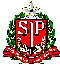 GOVERNO DO ESTADO DE SÃO PAULOSECRETARIA DE ESTADO DA EDUCAÇÃODIRETORIA DE ENSINO DA REGIÃO DE SÃO JOÃO DA BOA VISTA